Ur. broj:  OKGF-21/18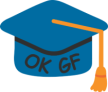 Mostar, 20. studeni 2018.Izvješće o sastanku sa Sveučilišnim Uredom za osiguranje i unaprjeđenje kvalitete  i tima za izradu Samoevaluacijskog izvješća 20.11. 2018. u 9 sati u prostorijama RektorataDnevni red: 1. “Dualno obrazovanje - izazov visokog obrazovanja” (prezentacija aktivnosti EDU-LAB projekta, prof. dr. sc. Ivana Domljan)2. Izrada Samoevalucijskog izvješća Sveučilišta u Mostaru za razdoblje 2014/15-2017/183. RaznoSjednicu je otvorio i vodio prorektor dr. sc. Zdenko Klepić, red. prof. U nastavku ovog Izvješća priložen je Izvod iz Zapisnika sa navedene sjednice:Ad. 1. “Dualno obrazovanje - izazov visokog obrazovanja” (prezentacija aktivnosti EDU-LAB projekta, prof. dr. sc. Ivana Domljan)Zaključak 1.1.: Nakon što je prof. dr. sc. Ivana Domljan prezentirala aktivnosti EDU-LAB projekta te navela osnovne karakteristike dualnog visokog obrazvanja, zaključeno je da one ustrojbene jedinice, koje uvide potrebu za izradu eventualnih novih studijskih programa po ovom modelu, stručnu pomoć mogu zatražiti kod prof. Domljan, a podršku kod sveučilišnog Ureda za unaprijeđenje i osiguranje kvalitete.   Zaključak 1.2.: Prof. dr. sc. Ivana Domljan ponovo će, nakon nekog vremena, izvijestiti o daljnjim aktivnostima projekta i njegovim rezultatima. Ad 2. Izrada Samoevalucijskog izvješća Sveučilišta u Mostaru za razdoblje 2014/15-2017/18Zaključak 2.1.: Ustrojbene jedinice koje nisu dostavile podatke za Samoevalucijsko izvješće, trebaju to učiniti što prije, kako bi se izvješće moglo završiti do kraja kalendarske godine. Zaključak 2.2.: Potrebno je revidirati popis studijskih programa na sveučilištu, kako bi u izvješću studijski programi bili navedeni na način kako će biti predmetom akreditacije studijskih programa, što se prvenstveno odnosi na dvopredmetne studijske programe i njihove kombinacije, te je nužno obaviti tematske sastanke s pročelnicima takvih studija i upravama ustrojbenih jedinica na kojima se izvode. Zaključak 2.3.: Nakon što Tim za izradu samoevaluacijskog izvješća izradi radnu verziju Samoevalucijskog izvješća, ona će biti poslana na uvid predstavnicima sastavnica.Ad. 3. RaznoZaključak 3.1.: Na upit Tatjane Džeba treba li Građevinski fakultet slijediti preporuku iz reakreditacije od AZVO-a i napraviti vlastitu strategiju, zaključeno je da ustrojbene jedinice ne trebaju raditi vlastite strategije, jer je proces izrade strategije uključivao ne samo predstavnike svih ustrojbenih jedinica, nego i vanjskih interesnih strana, a sama struktura strateških područja i ciljeva definiranih u strategiji uključila je specifičnosti i ustrojbenih jedinica i ostalih članica Sveučilišta. Pored toga, ustrojbene jedinice će redovito sudjelovati i u izradi godišnjih akcijskih planova strategije i u njihovoj provedbi. Uz to, zaključeno je da se preporuke iz akreditacijskih procesa trebaju slijediti, ali uz kritički pristup, u smislu da se preporuke mogu, u nekim specifičnim situacijama kao što je ova, uz odgovarajuće argumente, prilagoditi okolnostima u kojima Sveučilište djeluje, a u ovom slučaju to je pretpostavka integriranog sveučilišta.Zaključak 3.2.: Monija Malešević je podijelila je iskustva sa sudjelovanja na 13. europskom forumu iz osiguranja kvalitete (EQAF), koji se održao u Beču 15.-17.11.2018., u organizaciji ENQA, ESU, EUA i EURASHE, s domaćinima WU (bečkim ekonomskim fakultetom) i AQ Austria (austrijskom agenicijom za osiguranje kvalitete), na kojem je kao predstavnik Sveučilišta u Mostaru bila jedini predstavnik iz BiH. Prisutnima na sastanku prenijela je teme iz područja osiguranja kvalitete koje su bile zastupljene kroz predavanja i prezentacije, a koje bi mogle biti smjernice za daljnje djelovanje sustava za osiguranje kvalitete na Sveučilištu. Svi zaključci definirani su na razini sugestije i prijedloga, u svrhu unaprijeđenja kvalitete rada sustava za osiguranje kvalitete, ali i Sveučilišta u cjelini, te se kao takvi trebaju razmatrati i o njima se očitovati na drugim tijelima sastavnica i rektorata.Zapisničarka 					                                                                                                                                            -------------------------------------		                      --------------------------------Luciana Boban, voditeljica Ureda                            dr. sc. Zdenko Klepić, red. prof., prorektorPredsjednica OKGF:__________________mr.sc. Tatjana Džeba